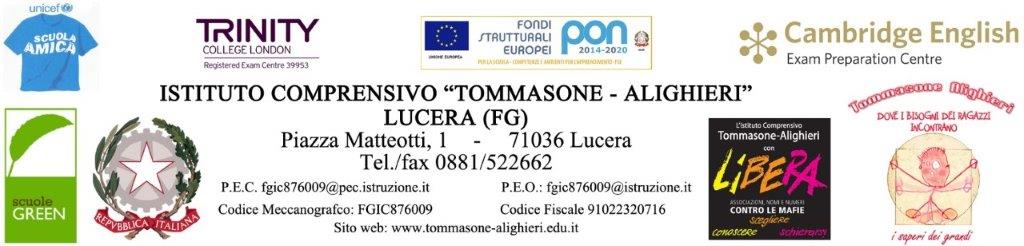 Circ. n.139	               Lucera, 27/10/2021A tutti i docenti  Al Personale ATAAlbo- Atti e Sito webSEDEOggetto: Permessi straordinari retribuiti di cui all’art.3 del D.P.R. 23/8/1988 n.395 riguardante               il diritto allo studio – Anno solare 2022.          Nella sezione “Modulistica” dell’AREA AMMINISTRATIVA del sito web del nostro Istituto,     ( http://www.tommasone-alighieri.edu.it/modulistica-2/ ), è pubblicata la circolare dell’UST di Foggia prot.n. AOOUSPFG.RU 0015080 del 26/10/2021 con l’unito modello di domanda utile per la fruizione dei permessi retribuiti diritto allo studio – 150 ore per l’anno solare 2021. 	Le istanze, corredate della prescritta documentazione,  possono essere presentate al protocollo della Scuola entro e non oltre  il 15 novembre 2021- ore 12:00.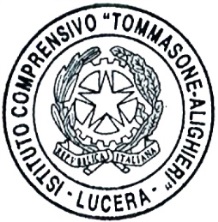 